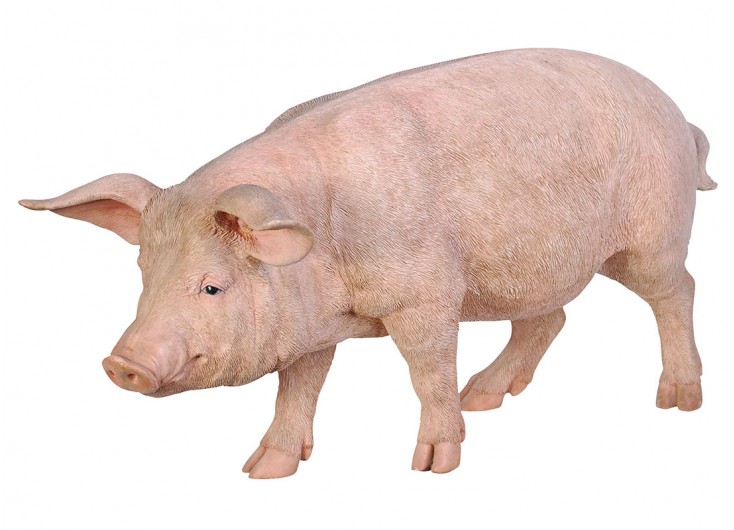 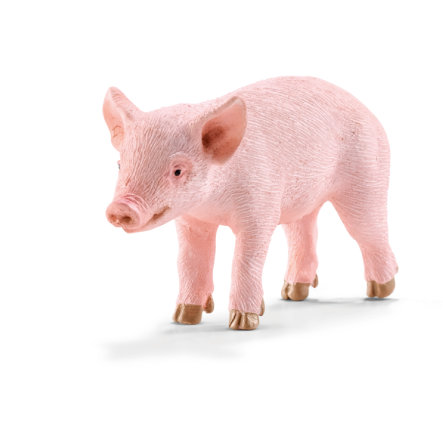 porcporcelet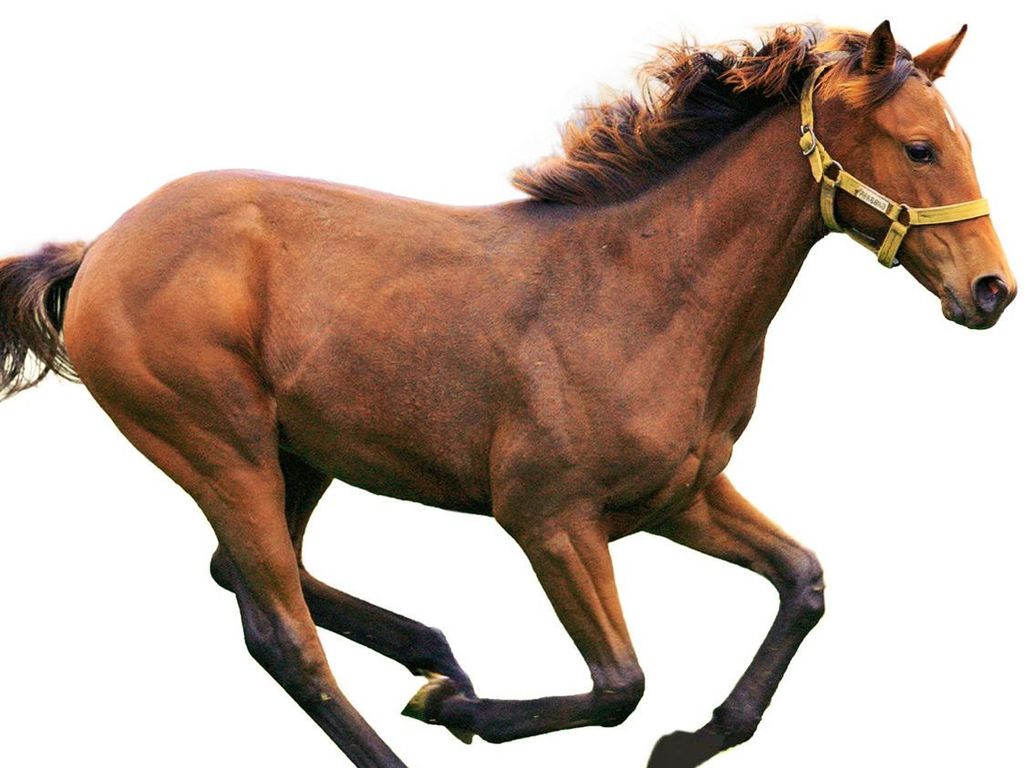 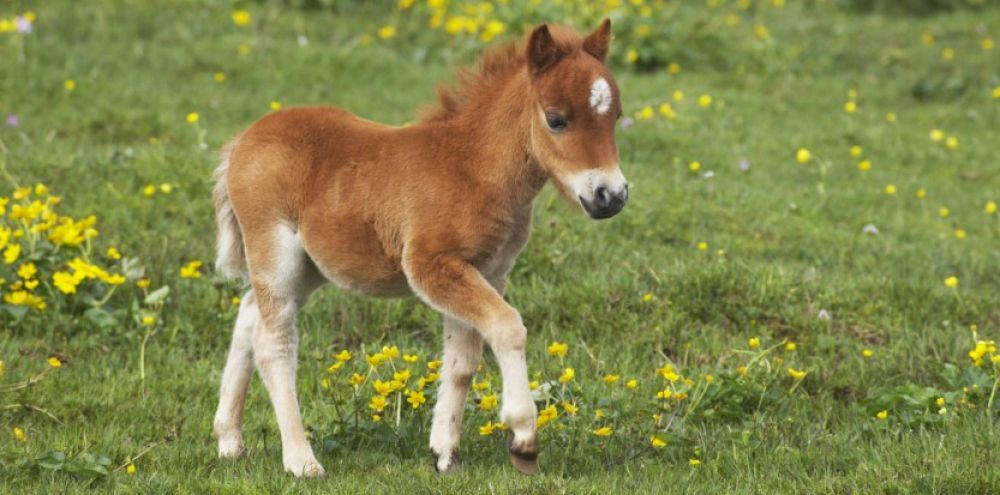 chevalpoulain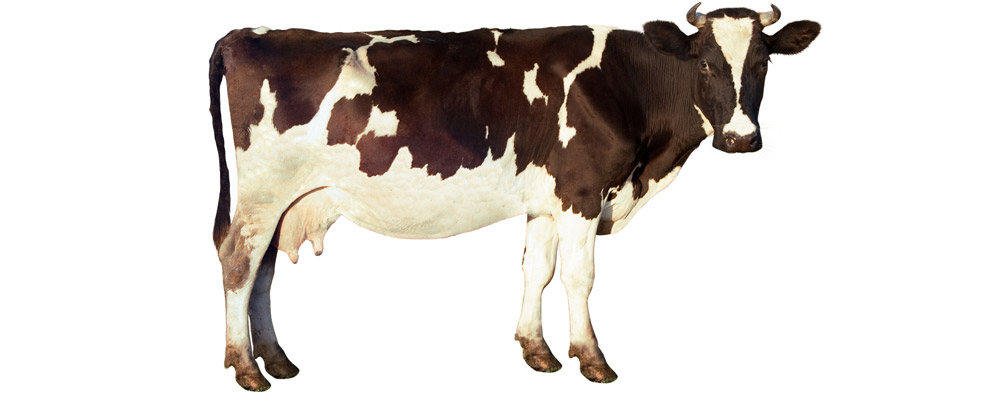 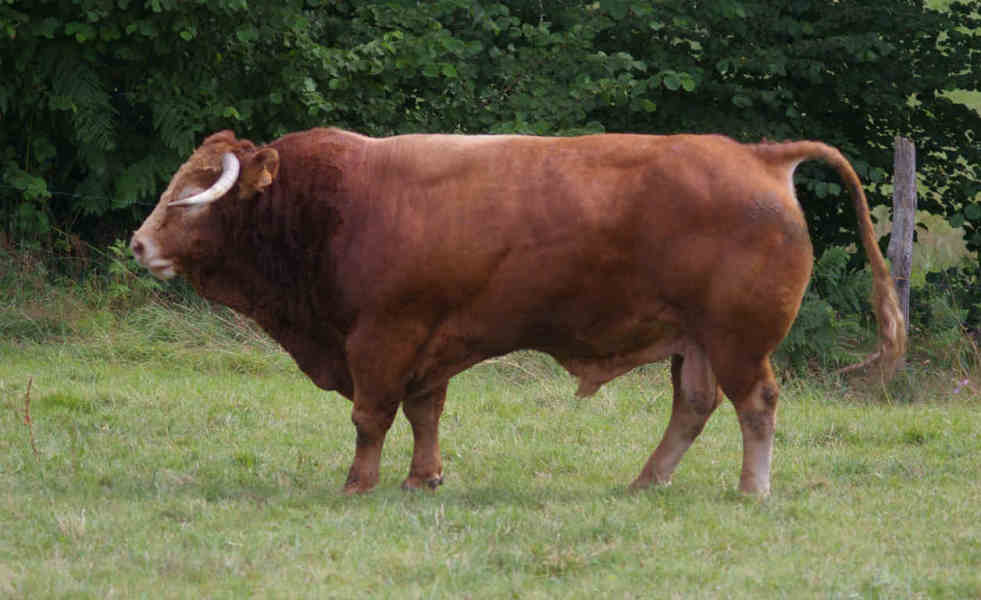 vachetaureau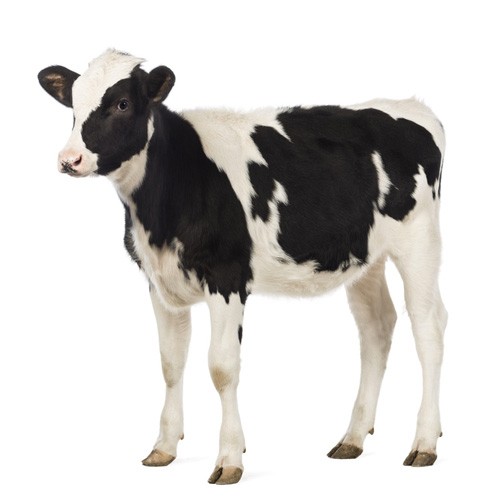 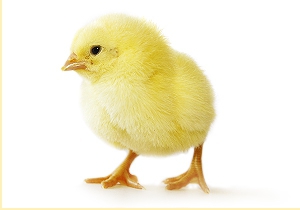 veaupoussin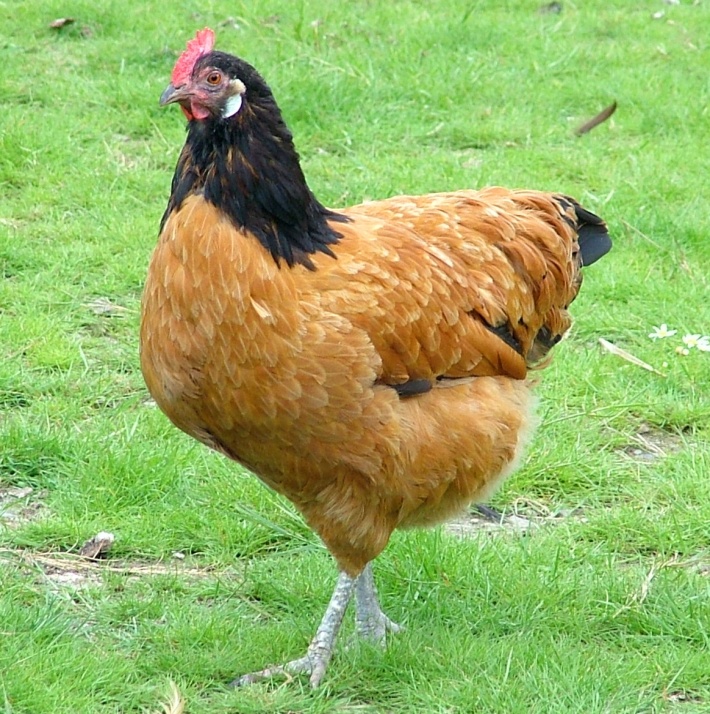 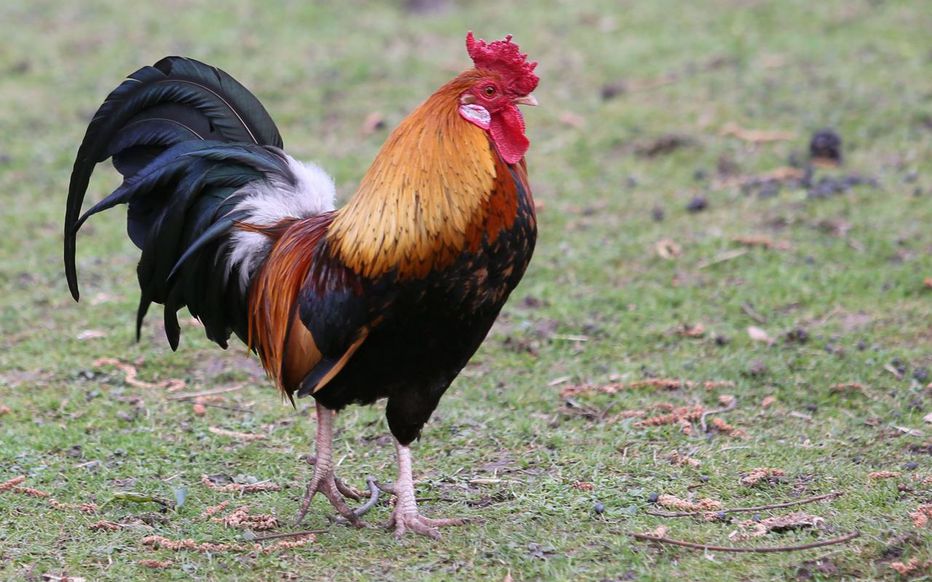 poulecoq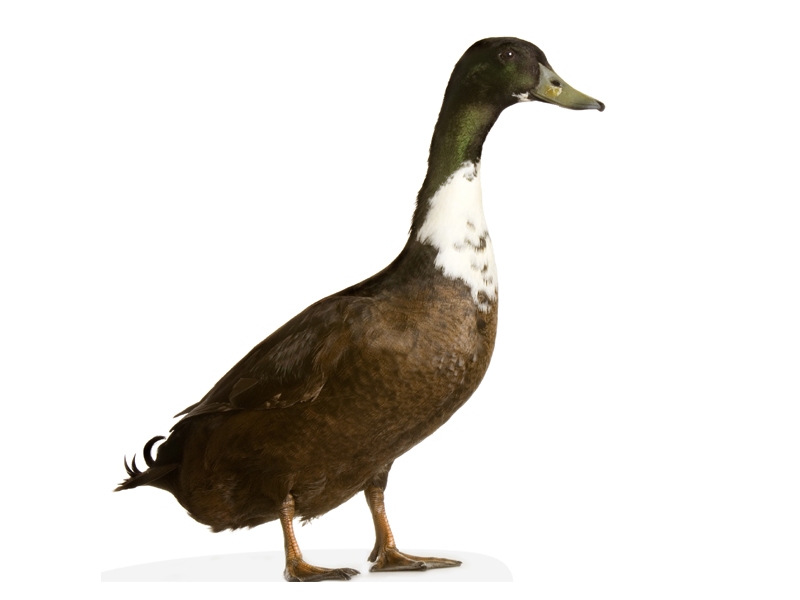 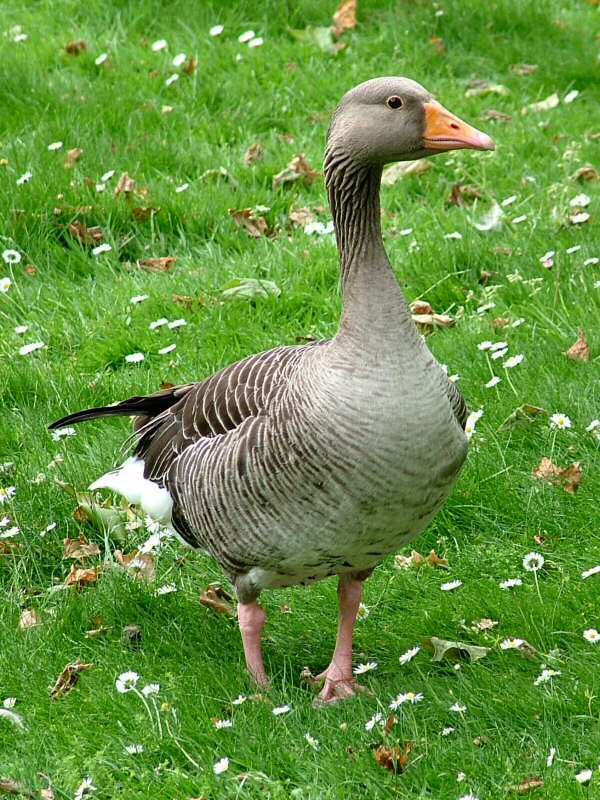 canardoie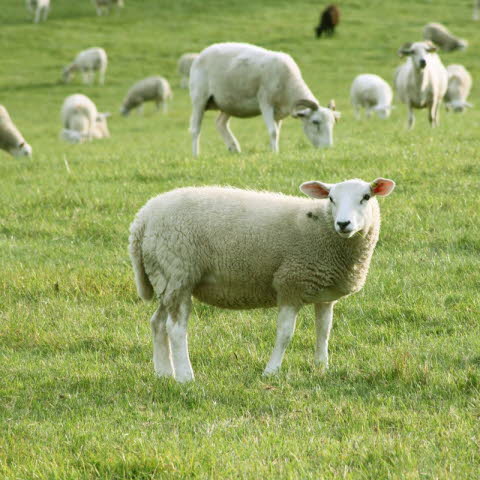 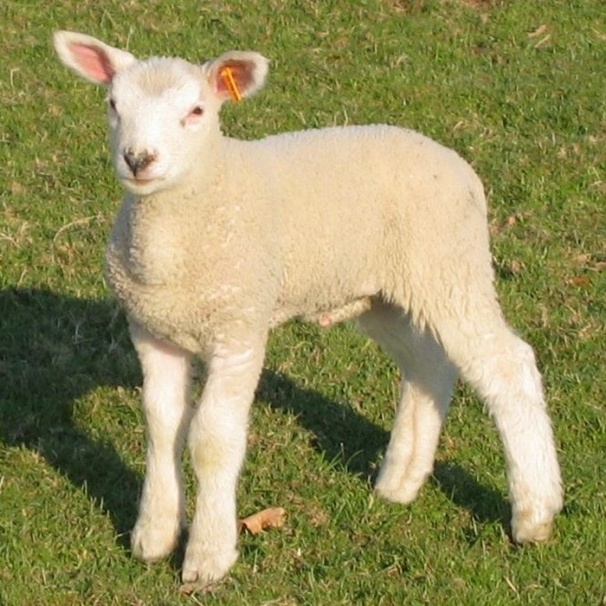 moutonagneau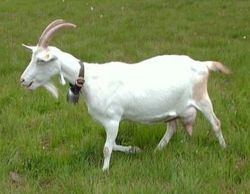 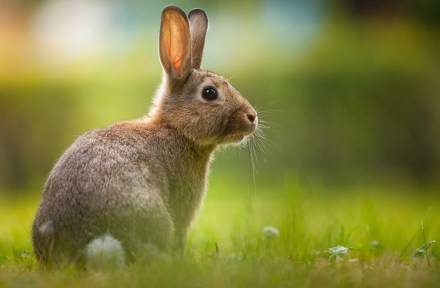 chèvrelapinles animaux    de la ferme